Каникулы для каждого! ВенгрияВенгрия   Украина   Австрия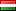 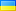 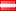 Экскурсионные автобусные туры Детский отдыхЛьвов – Мишкольц - Тапольце - Эгер - Будапешт - Вена - Сентендре - ЛьвовВенгрия - страна: - которая может гордиться одной из самых красивейших столиц мира - `Королевой Дуная`, городом Будапешт; - где самое большое озеро Центральной Европы - Балатон - является настоящим пресноводным морем, раем для семей с маленькими детьми, молодежи, любителей водных развлечений и спорта; - где легендарная гора Токай с ее уникальными виноградниками, пещерами и погребами уже более пяти веков будоражит воображение истинных ценителей винодельческого искусства; Вы почувствуете искренние теплоту, радушие и сердечный прием - все то, что делает Венгрию такой привлекательной.БОНУСНАЯ ПРОГРАММАПрограмма «5+1»Заключается в том, что на группу из 5 туристов (дети до 18 лет) предоставляется бесплатное место для руководителя. Бесплатная путевка для 6-го человека предполагает покрытие расходов, перечисленных в пункте «в стоимость входит», расходы, предусмотренные пунктом «в стоимость не входит» оплачиваются дополнительно, если в программе не указано иное.По программе «5+1» каждый 6-ой бесплатный турист считается по каждому туру и группе отдельно.Программа «9+1»Заключается в том, что на группу из 9 туристов (дети до 18 лет) предоставляется бесплатное место для руководителя.Бесплатная путевка для 10-го человека предполагает покрытие расходов, перечисленных в пункте «в стоимость входит», а также оплату консульского сбора, медицинской страховки. Дополнительно для руководителя предоставляется вознаграждение в размере 10€ за каждого из 9-ти оплаченных туристов.По программе «9+1» каждый 10-ый бесплатный турист считается по каждому туру и группе отдельно.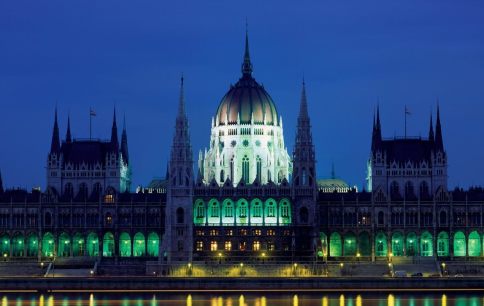 ПРОГРАММА ТУРА1 день. 
Львов. Встреча каждого гостя представителем фирмы.Подарок от фирмы - пешеходная экскурсия «Львов - маленькая Вена». 20:00 - выезд со Львова, ночной переезд в Мишкольц-Тапольце.2 день. 9:00 - посещение уникального не только в Венгрии, но и в Европе естественного образования - пещерной купальни в Мишкольц-Тапольце (2100F ≈ 7€). Еще одна аттракция Мишкольца - катание на боб слеи (Билет 450F ≈ 2€ взрослые, 350F ≈ 1€ дети - за один спуск) длиной 880 метров. 13:30 - переезд в один из красивейших городов - город венгерского барокко Эгер. По дороге мы заедем в Долину Красавиц.Время на обед. Обзорная экскурсия «Звезды Эгера»: площадь Добо, крепость с панорамой города (Входной билет 700F ≈ 3€), эгерская Базилика с крупнейшим в стране органом, минарет XVII века и дворцы в стиле барокко и рококо на улице Лайоша Кошшута. Переезд в Будапешт. Поселение в отель и ночлег.3 день.
Завтрак.9:00 - обзорная экскурсия «Будапешт - жемчужина Дуная». Старинная Буда и элегантный Пешт, слитые в двухмиллионный мегаполис. Их разделяет величественный Дунай. Главная площадь столицы - площадь Героев, сказочный замок Вайдахуняд, самый красивый в мире Парламент, базилика Св. Иштвана (Входной билет 200F ≈ 1€), уникальный готический собор Богородицы (Св.Матяша), террасы Рыбацкого бастиона и Королевский дворец. Сочетание природы и архитектуры - это Будапешт! Свободное время. 
На Ваш выбор: 
древнейший зоопарк Европы (8 € взрослые, 5 € дети до 14 лет) 
луна-парк с незабываемыми аттракционами (Входной билет 12-18€) 
отдых в термальных купальнях Сечени (Входной билет 12€) 
посещение музея изобразительных искусств 
Все это находится возле площади Героев. 
Время на обед. Программа «Будапешт в иллюминации» - прогулка на кораблике по Дунаю (15€). Ночлег.4 день.
Завтрак. Свободный день.8:00 - Экскурсия «Венская симфония» (45€ взрослые, 40€ дети до 16 лет). Невероятно красивый, уютный исторический центр, заключенный в кольцо садов и парков. Утонченная архитектура в светлых.rnЭкскурсия начинается знакомством с зимней резиденцией династии Габсбургов Хофбург, дальше прогулка по Венской Рингштрассе, осмотр памятника Марии-Терезии, Парламента, Ратуши, Венской оперы и собора св. Стефана. Время на обед. 
Посещение Сокровищницу Габсбургов (20€ взрослые, 10€ дети до 18 лет). Сокровищница захватывает своей красотой и богатством, ее комнаты рассказывают о судьбах своих владельцев: их взлеты и падения, радости и беды, мифы и легенды, богатство и роскошь. Возвращение в Будапешт. Ночлег в отеле.5 день. 
Завтрак. Выселение из отеля.Свободное время. 9:00 - Экскурсия в Сентендре (15€). Извилистые улочки, башни семи храмов, пара дюжин музеев и уличные вернисажи делают этот ближайший к столице город настоящим туристическим центром излучины Дуная. Многочисленные музеи представляют полную палитру венгерского искусства разного времени - живопись, скульптуру, керамику, и, непременно - музей марципанов и шоколада, аналогов которому нет в мире. Здесь есть все: коллекция цветов и кактусов, Майкл Джексон в полный рост и знаменитый венгерский Парламент. Время на обед.rn14:30 - Посещение тематического аквапарка «Акваворлд Будапешт»(3000F ≈ 10€ взрослые, 2300F ≈ 8€ дети до 18 лет). Водные аттракционы расположены под огромным куполом высотой с пятиэтажный дом, диаметр которого достигает 72м. В такой гигантской чаше свободно разместилось бы даже семейство синих китов - крупнейших животных нашей планеты! 11 водных горок, 17 бассейнов, бассейн для серфинга и множество других развлечений. Переезд в Украину.6 день. 
Прибытие во Львов (утром, в 10:00).Подарок от фирмы - пешеходная экскурсия «Львов - королевский город». Прекрасный завершающий аккорд тура. Посидите в одной из львовских кофеен, полакомьтесь львовскими сладостями в «Кондитерской» или «Веронике».Доплата за одноместное размещение – 15€/ночь. 
Оплата производится в гривнах по фиксированному курсу 10,1000 грн за 1 €.В СТОИМОСТЬ ТУРА ВХОДИТ:встреча представителем фирмы; проезд автобусом (кондиционер, аудио, видео); проживание в отелях ** - ***, завтраки шведский стол, размещение в двух-, трех-и четырехместных номерах блочного типа; туристы, путешествующие одни, могут быть поселены в трехместный номер - это может быть двухместный номер с дополнительной кроватью; в случае отсутствия подселения турист поселяется в одноместный номер с доплатой; сопровождение руководителя по всему маршруту; экскурсии по программе.В СТОИМОСТЬ ТУРА НЕ ВХОДИТ:индивидуальное медицинское страхование на период тура; факультативные программы сопровождающие групп от 5 детей в возрасте до 18 лет не оплачивают стоимость факультативов при покупке факультатива всей группой и заказе до начала тура; проезд в общественном транспорте; доплата за одноместное размещение; 4 обедо-ужина - стоимость 55€; заказ и оплата до начала тура; сопровождающие групп от 5 детей в возрасте до 18 лет не оплачивают стоимость питания при покупке питания всей группой; консульский сбор 35€ для граждан Украины.ПОДАРОК ОТ ФИРМЫ:подарок на память о Будапеште; пешеходная экскурсия по старинному Львову.Цена 135 EURO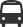  Начало тура: 21.10, 22.10, 23.10, 28.10, 29.10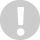 Фирма не несет ответственности за работу консульских, таможенных, пограничных, дорожных служб, пробки на дорогах, погодные условия и связанные с этим задержки в туре и возможные неудобства.

Фирма оставляет за собой право изменять программу тура без уменьшения общего объема услуг. Автобусное обслуживание в свободное время не предусмотрено. Минимальное количество туристов для выполнения факультативной программы - 30 человек. Стоимость оплаченных и неиспользованных услуг не возвращается!